                                                 ПРОЕКТ                                             Вносит 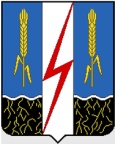 Глава Октябрьского сельского поселения
                                                      ИВАНОВСКАЯ ОБЛАСТЬКОМСОМОЛЬСКИЙ МУНИЦИПАЛЬНЫЙ РАЙОНСОВЕТ ОКТЯБРЬСКОГО СЕЛЬСКОГО ПОСЕЛЕНИЯЧЕТВЕРТОГО СОЗЫВА О   бюджете Октябрьского сельского поселения на 2022 год и на плановый период 2023 и 2024 годовНастоящее Решение принято в соответствии с Бюджетным кодексом Российской Федерации, Федеральным законом от 06.10.2003 № 131-ФЗ «Об общих принципах организации местного самоуправления в Российской Федерации», и Уставом Октябрьского сельского поселения в целях регулирования бюджетных правоотношений.Статья 1. Основные характеристики   бюджета сельского поселения на 2022 год и на плановый период 2023 и 2024 годов                                       Утвердить основные характеристики бюджета Октябрьского сельского поселения: На 2022 год: 1) общий объем доходов бюджета Октябрьского сельского поселения в сумме 4667158,50руб.                                                                                                                     2) общий объем расходов бюджета Октябрьского сельского поселения в сумме 4667158,50руб. 3) дефицит (профицит)  бюджета Октябрьского сельского поселения в сумме 0 руб.                                                                                                                           2. На 2023 год:1) общий объем доходов бюджета Октябрьского сельского поселения в сумме  4087425,00руб.                                                                                                                     2) общий объем расходов бюджета Октябрьского сельского поселения в сумме  4087425,00руб. 3) дефицит (профицит)  бюджета Октябрьского сельского поселения в сумме 0 руб.                                                                                                                           3. На 2024 год:1) общий объем доходов бюджета Октябрьского сельского поселения в сумме 3919925,00руб.                                                                                                                     2) общий объем расходов бюджета Октябрьского сельского поселения в сумме 3919925,00руб. 3) дефицит (профицит)  бюджета Октябрьского сельского поселения в сумме 0 руб.                                                                                                                                             Статья 2. Нормативы распределения доходов В соответствии с пунктом 2 статьи 184.1 Бюджетного кодекса Российской Федерации утвердить нормативы распределения доходов бюджета Октябрьского сельского поселения, не установленные бюджетным законодательством Российской федерации, на 2022 год и на плановый период 2023 и 2024 годов согласно приложению №1 к настоящему Решению. Статья 3. Показатели доходов бюджета сельского поселения 1. Утвердить доходы бюджета сельского поселения по кодам классификации доходов бюджетов на 2022 год и на плановый период 2023 и 2024 годов согласно приложению 2 к настоящему Решению.2. Утвердить в пределах общего объема доходов бюджета сельского поселения, утвержденного статьей 1 настоящего Решения, объем межбюджетных трансфертов, получаемых: из областного бюджета:  а) на 2022 год в сумме 491267,00 руб.  б) на 2023 год в сумме 484167,00 руб.  в) на 2024 год в сумме 414167,00 руб. Статья 4. Главные администраторы доходов бюджета сельского поселения   Утвердить перечень главных администраторов доходов бюджета Октябрьского сельского поселения, закрепляемые за ними виды (подвиды) доходов бюджета сельского поселения на 2022 год и на плановый период 2023 и 2024 годов согласно приложению 3 к настоящему Решению.Статья 5. Источники внутреннего финансирования дефицита бюджета сельского поселения   1. Утвердить источники внутреннего финансирования дефицита бюджета сельского поселения на 2022 год и на плановый период 2023 и 2024 годов согласно приложению 4 к настоящему Решению.Статья 6. Главные администраторы источников внутреннего финансирования дефицита бюджета сельского поселения  Утвердить перечень главных администраторов источников внутреннего финансирования дефицита бюджета сельского поселения на 2022 год и на плановый период 2023 и 2024 годов согласно приложению 5 к настоящему Решению.Статья 7. Бюджетные ассигнования  бюджета Октябрьского сельского поселения на 2022 год   и на плановый период 2023 и 2024 годов                                                                                            1. Утвердить распределение бюджетных ассигнований по целевым статьям (муниципальным программам Октябрьского сельского поселения и не включенным в муниципальные программы поселения направлениям деятельности органов местного самоуправления Октябрьского сельского поселения), группам видам расходов классификации расходов бюджета сельского поселения на 2022 год и на плановый период 2023 и 2024 годов согласно приложению 6 к настоящему Решению.2. Утвердить ведомственную структуру расходов бюджета сельского поселения на 2022 год и на плановый период 2023 и 2024 годов согласно приложению 7 к настоящему Решению.3. Утвердить в пределах общего объема расходов бюджета Октябрьского сельского поселения, утвержденного статьей 1 настоящего Решения:1) общий объем условно утвержденных расходов:а) на 2022 год в сумме 116678,96,00 руб.;б) на 2023 год в сумме 204371,25 руб.;2) общий объем бюджетных ассигнований, направляемых на исполнение публичных нормативных обязательств:а) на 2022 год в сумме 0,0 руб.;б) на 2023 год в сумме 0,0 руб.;в) на 2024 год в сумме 0,0 руб.4. Установить размер резервного фонда администрации Октябрьского сельского поселения:а) на 2022 год в сумме 0,0 руб.;б) на 2023 год в сумме 0,0 руб.;в) на 2024год в сумме 0,0 руб.5. Установить, что субсидии юридическим лицам, индивидуальным предпринимателям, физическим лицам - производителям товаров, работ, услуг, из бюджета сельского поселения предоставляются в случаях, если расходы на их предоставление предусмотрены муниципальными программами Октябрьского сельского поселения. Порядки предоставления соответствующих субсидий устанавливаются Решением Совета Октябрьского сельского поселения о бюджете.Статья 8. Муниципальные внутренние заимствования Октябрьского сельского поселения, муниципальный внутренний долг Октябрьского сельского поселения и расходы на его обслуживание, предоставление муниципальных гарантий Октябрьского сельского поселения          1. Утвердить верхний предел муниципального долга Октябрьского сельского поселения:     1) на 1 января 2022 года, в сумме 0 руб., в том числе по муниципальным гарантиям в сумме 0 руб:                                                                                                                          2) на 1 января 2023 года, в сумме 0 руб., в том числе по муниципальным гарантиям в сумме 00 руб :                                                                                                                               3) на 1января 2024 года, в сумме 0 в том числе по муниципальным  гарантиям в сумме 0 руб                                                                                                                             2.  Установить предельный объем муниципального долга Октябрьского сельского поселения:  1) на 2022 год в сумме 0,00 руб.;   2) на 2023 год в сумме 0,00 руб.;   3) на 2024 год в сумме 0,00 руб.; 3.Утвердить объем расходов на обслуживание муниципального долга Октябрьского сельского поселения: 1) на 2022 год в сумме 0 руб.; 2) на 2023 год в сумме 0 руб.; 3) на 2024 год в сумме 0 руб.     4.Утвердить Программу муниципальных внутренних заимствований     Октябрьского сельского поселения на 2022 год и на плановый период 2023 и 2024 годов согласно приложению 8 к настоящему Решению.            5. Утвердить программу муниципальных гарантий Октябрьского сельского поселения в валюте Российской Федерации на 2022 год и на плановый период 2023 и 2024 годов согласно приложению 9 к настоящему Решению. Установить, что в 2022 году и плановом периоде 2023 и 2024 годов муниципальные гарантии Октябрьского сельского поселения не предоставляются.                    Статья 9. Вступление в силу настоящего РешенияНастоящее решение вступает в силу с 1 января 2022 года.Председатель Совета Октябрьскогосельского поселения                                                        Матвейченко Т. Н.Глава Октябрьского сельского поселения Комсомольского муниципального района                       Борисова М. Т.155160 Ивановская область,  Комсомольский район, село Октябрьский,                                                           ул. Комсомольская,  д. 13, оф. 2Р Е Ш Е Н И ЕР Е Ш Е Н И ЕР Е Ш Е Н И ЕР Е Ш Е Н И ЕР Е Ш Е Н И ЕОт  18 ноября2020 г№49